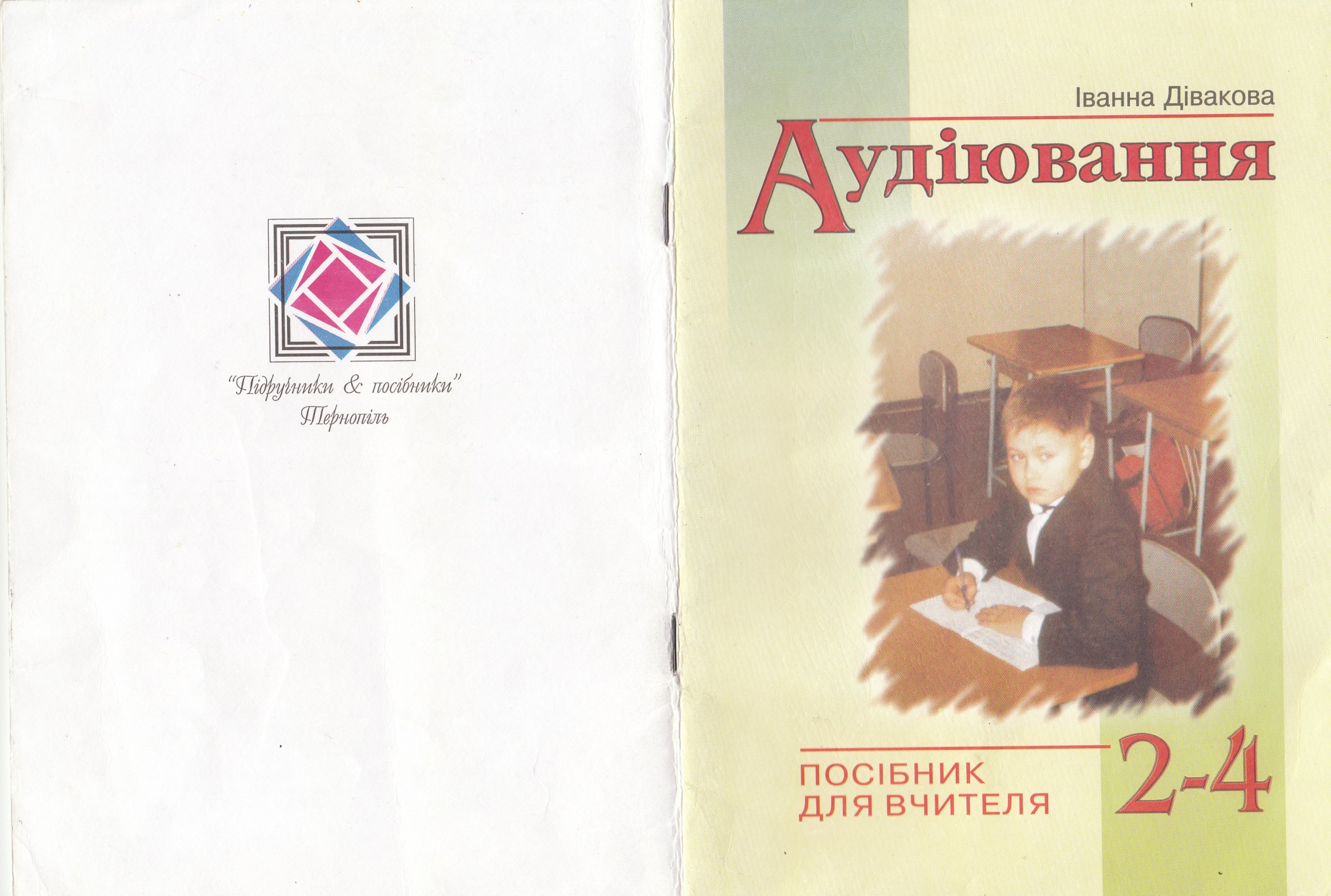 2 КЛАСТЕКСТИ ДЛЯ НАВЧАЛЬНОГО АУДІЮВАННЯЇжачокЗустрів я нещодавно в лісі двох хлоп'ят. Валько і Петько звати їх. Близнята. Відмінники. Одним словом — розумні хлопці.У беретику одного з них зненацька щось заворушилось.— Їжачка знайшли! — радісно повідомили брати. — Несемо додому, нехай перезимує в теплі-добрі. А навесні випустимо.— Де ж ви його на зиму поселите? — перш за все поцікавився я.— У куточку під батареєю!— Друзі мої дорогі, — не втримався я. — Вашому знайді не треба такого тепла на зиму. Він повинен під корчем десь у лісі в м'якому кубельці заснути, і тоді той сон буде міцним, бо завірюхи його колисатимуть. А у вас, напевно, телевізор гримить допізна.— Еге ж, — знітився Петько.— Хотіли ж як краще...Хлопці з деяким жалем відпустили їжачка, і він, не гаючись, чкурнув у хащі. (Г. Труфанов, 120 слів)Тестові завдання1.  Кого зустрів автор у лісі?а) двох дівчат;     б) двох хлоп'ят.2. Кого несли діти в беретику?а) їжачка;     б) білочку.3.  Де діти хотіли поселити тваринку?а) у куточку живої природи;                б) удома під батареєю.4.  Як урешті-решт вчинили діти?а) відпустили тваринку на волю;        б)  залишили їжачка собі.Здрастуйте, дорогі гості!Вітер січе в обличчя. Намело снігу — січневого снігу. Важкувато стало жити на світі пташкам, що зимують у нас. Але вони не дуже журяться. Ось, весело цвірінькаючи, хвилясто пролетіла зграйка жвавих красенів-щигликів, чижів і коноплянок. Помчали десь на лопухах, вільхах чи берізках поснідати насіннячком.А яке гарне деревце горобини! Ніби його прикрасили, як новорічну ялинку. Чудові, спокійні червоногруді снігурі обсипали його і ягідками ласують.До чого ж красиві пташки! Їх називають північними папугами.Це наші зимові гості. Вони прилетіли з далекої півночі, щоб тут перебути зиму. Бо там вона сувора, люта. Прилітають до нас гостювати і червоногруді, в червоненьких шапочках чечітки та коричнево-золотисті юрки.А ми в саду поставили їдальні для пташок і підгодовуємо їх. Прилітайте, дорогі гості, поласувати коноплею, просом, льняним насінням, ягодами горобини і калини! (О. Копиленко, 129 слів)Тестові завдання1. Про яку пору року йдеться у тексті?а) про осінь;     б) про зиму.2. Як живеться пташкам узимку?а) легко;     б) важко.3. Які птахи прилітають до нас зимувати з далекої півночі?а) снігурі, чечітки, юрки;  б) синички, чижики, горобці.4.  Ягідками якого дерева ласують птахи взимку? а) вишні;     б) горобини.Червона калинаКоли починає жовтіти на деревах зелене листя, а на густі трави лягають вже холодні осінні роси, на узліссі можна натрапити на розлогий кущ з гілками, обтяженими червоними гронами. Це калина одягла свої самоцвіти і звеселяє ними осінній ліс. Не лякає її ані осіння негода, ані зима з її холодами. Стоїть собі, радіє, пишається своїм вбранням, і не минають її ані люди, ані птаство, ані звірина.Після перших приморозків плоди калини починають втрачати гіркоту, а добре приморожені, вони вже цілком їстівні й солодкі.Гарна калина й навесні, закосичена білими суцвіттями.Калина росте невеликим розлогим кущем і полюбляє місця з добре зволоженим ґрунтом, біля річок та водойм.З давніх-давен вирощують калину в селах. Існував навіть гарний звичай: кожної весни та осені садити калину біля криниць, річок, на узліссях. Вона здавна вважалася однією з найцінніших лікарських рослин.Калина оспівана в багатьох народних піснях, її порівнюють з дівочою вродою і чистотою. Сьогодні червона калина є символом України. (С. 1вченко, 155 слів)Тестові завдання1.   Чим звеселяє калина ліс восени?а) білими суцвіттями;     б) червоними гронами.2.  Коли плоди калини стають цілком їстівними і солодкими?а) як тільки поспіють;               б) коли добре приморожені.3.  Чи вважають калину цінною лікарською рослиною? а) так;                                       б) ні.4.  Чим є червона калина сьогодні?а) символом України;                 б) самоцвітом.ВолоханьУ нас ніколи не було Волоханя. Були всякі собаки, але Волоханя не було. У нас був Рябко. Або — Рябчик. Він любив кусати себе за хвоста, за лапу і сміятись. Я казав Рябчикові:—  Дожени!І Рябчик гнався.Одного разу ми з татком поїхали по рибу. Була ніч. Тато настелив у човен кожухів і сів за весла. Я сказав татові:— А Рябчик? Тато сказав:— Візьмемо і Рябчика.І ось ми з Рябчиком лежимо на кожухах, ще й кожухом укриваємось. Тато веслує, ніч пливе, пливе очерет, а Рябчик дихає... Так ми й заснули...Проснулись ми на сході сонця. Кожух у росі, річка в тумані. Згори від села біжать гуси. Біжать, аж летять. І падають на воду. А за ними котить маленький собачка і гавкає тоненьким голосом.Це був Волохань.Тато взяв його у човен. Волохань і Рябчик понюхали один одного і полягали на кожух. (М. Вінграновський, 142 слова)Тестові завдання1.  Як звали хлопчикового песика?а) Рябчик;                                   б) Сірко.2. Куди поїхав хлопчик з татком?а) на полювання;                       б) по рибу.3.  На чому вони вирушили у дорогу?а) на автомобілі;                    б) на човні.4. Хто котився за гусьми?а) Песик Волохань;                  б) котик Мурчик.Пелюстка і квіткаНа грядочці виросла гарна квітка жоржини. Біла, як мармур, духмяна. Літають над нею бджоли й джмелі, беруть нектар.У квітці сорок дві пелюстки. І ось одна з них загордилася:— Я найкраща. Без мене і квітка не квітка. Я найголовніша. Ось візьму й піду — що мені?Напружилася, вилізла з квітки, скочила на землю. Сіла в кущі шипшини й дивиться — що ж квітка робитиме? А квітка — байдужки собі, усміхається сонцю, згукує до себе бджіл і джмелів.Пішла собі Пелюстка. Аж зустрічає Муравлика.— Ти хто? — питає Муравлик.— Я Пелюстка. Найкраща. Найголовніша. Без мене і квітка не квітка.— Пелюстка? Знаю пелюстку в квітці, а на двох тоненьких лапках — не знаю.Ходила Пелюстка, ходила, до вечора й засохла. А квітка цвіте. Ось така, бачте, казка. Квітка і без однієї пелюстки квітка. А пелюстка без квітки — ніщо. (В. Сухомлинський, 134 слова)Тестові завдання1. Яка гарна біла квітка виросла на грядці?а) конвалія;                                            б) жоржина.2. Якою вважала себе одна Пелюсточка?а) найголовнішою;                                б) найкмітливішою.3.  Кого зустріла Пелюсточка?а) Комарика;                                         б) Муравлика.4. Що трапилося з Пелюсточкою?а) вона повернулася до квітки;           б) вона засохла.ТЕКСТИ ДЛЯ КОНТРОЛЬНОГО АУДІЮВАННЯХлопчик і Дзвіночок КонваліїПрийшла весна. Із землі виткнулась зелена стрілка. Вона швидко росла, потім розділилась на два листочки. Листочки стали великі. Між ними з'явився маленький пагін. Він піднявся, нахилився до одного листка і ось на світанку розцвів сріблястим Дзвіночком. Це був Дзвіночок Конвалії.Раненько Дзвіночка побачив хлопчик. Його зворушила краса квітки. Він не міг відвести очей від Конвалії.Хлопчик простягнув руку, щоб зірвати квітку. А квітка йому шепоче:— Хлопчику навіщо ти хочеш мене зірвати?А ти мені дуже подобаєшся. Ти така гарна, — каже хлопчик.— Добре, — зітхає Дзвіночок Конвалії. — Зривай. Тільки перед тим, як зірвати, скажи, який я гарний.Подивився хлопчик на Дзвіночок Конвалії. Квітка була справді чудова. Вона була схожа на ранкове небо, й на блакитну воду ставка, і ще на щось дивовижно красиве. Хлопчик усе це відчував, але висловити не міг.Він стояв біля Дзвіночка Конвалії, зачарований красою квітки.— Рости, Дзвіночку, — прошепотів хлопчик. (В. Сухомлинський, 145 слів)Тестові завдання1. Чим розцвів маленький пагін?    а) блакитним проліском;                 б) сріблястим Дзвіночком.2.  Хто побачив дивну квітку?    а) хлопчик;                                                б) дівчинка.3.  Яке враження справила краса квітки на хлопчика?    а) квітка зворушила його;                      б) хлопчик її не помітив.4. Що можна сказати про хлопчика?а) він байдужий до краси;б) він уміє відчувати красу і милуватися нею.Кому дістався бубликХтось загубив маленького бублика.Першою побачила його жовтогруда синиця. Дзьобнула знахідку раз, вдруге і розчаровано пискнула — бублик був твердий, як камінь.Підлетіли два горобці. І теж не змогли скуштувати.За пташками із самої верхівки грубезної верби спостерігав старий грак. Отож він повільно злетів на землю. Горобці й синиці відступилися перед сильнішим і ображено залементували.Грак навіть оком не зморгнув на лайку дрібноти. Він діловито підійшов до бублика і дзьобнув його. Проте його довгий і міцний дзьоб бублика теж не розколов.Грак трохи подумав, тоді злетів на паркан, посидів там із хвилину і знов опустився до ласої знахідки. Взяв бублика у дзьоб і кинув у найближчу калюжу. Походив, очікуючи, поки бублик набрякне у воді, і, коли той пом'якшав, з'їв його з апетитом.Горобці від здивування аж оніміли. Грак важко змахнув великими крилами, описав дугу над калюжею і опустився на своє звичне місце на вербі. А вже звідти голосно крякнув. Мовляв, хто хоче їсти, той має метикувати. (С. Мацюцький, 158 слів)Тестові завдання1. Хто перший побачив бублика?а) горобчик;                                                    б) синичка.2. Чому синичка і горобчик не змогли поласувати знахідкою?а) бублик був дуже твердий;    б) бублик був дуже несмачний.3. Для чого грак кинув бублик у воду?а) щоб ним не змогли поласувати інші;      б) щоб він розмок.4. Хто ж все-таки з’їв бублик?а) грак;                                       б) горобці.Мандрівна квіткаУвечері Катруся гуляла в саду. Над стежкою розцвіла червона квіточка.— Добривечір! Як поживаєш? — вигукнула дівчинка і сплеснула в долоні. — Яка ж ти гарна! Неначе вмита. Дай я трохи біля тебе посиджу.Маківочка не вміла розмовляти. А Катрусі здалося, що вона сказала:— Присядь. Коли хочеш, я на тебе одну пелюсточку скину. Війнув вітерець, і на дівчинку впала червона пелюсточка.Катруся поклала її на долоню і погукала сусідського хлопчика Василька, З яким дружила:— Васильку, а йди-но сюди, глянь, яка пелюсточка красива. Василько підійшов, подивився й сказав:—  Таки справді гарнесенька...Потім Катруся повечеряла і лягла спати. Вранці вийшла надвір, зайшла в сад і скрикнула від здивування:— Ой, матусю! Глянь, куди за ніч квіточка перейшла. Увечері була он там, а тепер ось де...Мама Катрусина поглянула і каже:— Квіточки, доню, тільки в казці ходять. То вчорашня маківочка облетіла вночі, а вранці інша зацвіла. А тобі здалося, що вона сюди перейшла. Зрозуміла?— Ні, я не хочу так, — відповіла Катруся. — Хочу, щоб квіточки ходили. Я ходжу — хай і вони ходять! (У. Сенченко, 166 слів)Тестові завдання1. Коли Катруся гуляла в саду?а) вдень;                                         б) увечері.2. Квітка якого кольору розцвіла над стежкою?а) білого;                                   б) червоного.3. Що показала Катруся Василькові?а) пелюсточку;                                    б) ягідку.4.  Яке бажання було у Катрусі?а) щоб квіточки ходили так, як вона;б) щоб одна квіточка опадала, а інша зацвітала.КаміньУ лузі, під гіллястим дубом, багато років жила криниця. Вона давала людям воду. Під дубом біля криниці відпочивали подорожні.Одного разу до дуба прийшов хлопчик. Він любив пустувати. Тож і подумав: «А що воно буде, як я візьму оцей камінь і кину його в криницю? Ото, мабуть, булькне!»Підняв камінь, кинув його в криницю. Булькнуло дуже. Хлопчик засміявся, побіг і забув про свої пустощі.Камінь упав на дно і забив джерело.Вода перестала заповнювати криницю.Криниця засохла.Засохла трава навколо криниці, і дуб засох, бо підземні струмки потекли кудись в інше місце.На дубі перестав мостити гніздо соловейко. Він полетів у інший луг.Замовкла соловейкова пісня.Сумно стало в лузі.Минуло багато років. Хлопчик став дідусем. Одного разу він прийшов на те місце, де колись був зелений луг, стояв гіллястий дуб, співав соловейко, вабила прохолодна криниця.Не стало ні лугу, ні дуба, ні соловейка, ні криниці. Довкола пісок, вітер здіймає хмари пилюки.„Де ж воно все поділося?” — подумав дідусь, (В. Сухомлинський, 160 слів)Тестові завдання1. Де багато років жила криниця? а) під високою сосною;                          б) під гіллястим дубом.2. Що зробив хлопчик-пустун? а) кинув у криницю камінь;                   б) обгородив криницю.3.  Що сталося із криницею?а)  вона засохла;               б) продовжувала давати людям воду.4. Що побачив дідусь на місці криниці?а) зелений луг;                                    б) піщану пустелю.Мишка, кіт і гарбузКазкаЯкось надвечір упіймав кіт мишку.— Що зі мною буде? — забідкалася мишка.— З'їм тебе! — сказав кіт.— А що ти сьогодні їв на сніданок?— Мишу.— А на обід?— Теж мишу, — муркнув кіт і примружив зелені очі. — А на вечерю будеш мені ти.— Ой, як нерозважливо! — похитала головою мишка. — Ти безперервно їси однакову їжу. От і заподієш своєму здоров'ю шкоду. Тобі неодмінно потрібно покуштувати чогось іншого. Ну хоч би й гарбуза.Кіт злякався за своє здоров'я і сказав:— Гарбуз великий та несмачний. Як його їсти?— Віднеси мене до гарбуза, -— мовила мишка. — І я охоче покажу тобі, як це робиться.Кіт узяв мишку за шкірку і поніс.— Ти тільки не думай, що я відпущу тебе, — мовив він суворо. — Після гарбуза все одно візьмуся за тебе.— Будь ласка, — посміхнулась мишка.І вона почала показувати котові, як їдять гарбуз. її гостренькі зуби запрацювали швидко-швидко, і кіт незчувся, як мишка прогризла дірку й шаснула в гарбуз.— Ов-ва! — здивувався кіт. — Гарбуз проковтнув мишку! Добре, що я не став його їсти. А то він би ковтнув й мене.І кіт боязко відійшов геть. (Е. Рауд, 178 слів)Тестові завдання1. Що кіт вирішив зробити із мишкою?а) з'їсти її;                                    б) погратися з нею.2. Про що попросила мишка кота?а) відпустити її;                         б) віднести її до гарбуза.3.  Чому мишка показувала котові, як їсти гарбуз?а) щоб самій урятуватися;      б) щоб кіт скуштував іншу їжу.4. Чи зрозумів кіт, що мишка перехитрила його? а) так;                                           б) ні.З КЛАСТЕКСТИ ДЛЯ НАВЧАЛЬНОГО АУДІЮВАННЯБджілки на розвідціНастала весна, сонце зігнало сніг з полів; у пожовклій торішній травичці з'явилися свіжі яскраво-зелені стебельця; бруньки на деревах розгорталися і випускали молоде листячко.От прокинулася й бджілка від свого зимового сну, прочистила очиці волохатими лапками, розбудила подруг, і виглянули вони у віконечко — дізнатися: чи зник уже сніг, і лід, і холодний північний вітер?Бачать бджілки, що сонечко світить весело, що скрізь ясно й тепло; вибралися вони з вулика і полетіли до яблуньки:— Чи нема в тебе, яблунько, чого-небудь для бідних бджілок? Ми цілу зиму голодували.— Ні, — каже яблунька, — ви прилетіли занадто рано; мої квіти ще заховані в бруньках. Спитайте у вишні.Полетіли бджілки до вишні:— Люба вишенько! Чи нема в тебе квіточки для бідних бджілок?— Завітайте, любоньки, завтра, — відповідає їм вишня, — сьогодні ще нема на мені жодної відкритої квіточки, а коли відкриються, я буду рада гостям.Полетіли бджілки до тюльпана: заглянули в його яскраву голівку; та не було в ній нектару.Сумні та голодні бджілки хотіли вже додому повертатись, коли враз побачили під кущем маленьку темно-синю квіточку: це була фіалочка. Вона відкрила бджілкам свою чашечку, повну запашного солодкого соку.Наїлися, напилися бджілки. і полетіли додому радесенькі. (За К. Ушинським, 189 слів)Тестові завдання1. Яка пора року настала? а) осінь;                         б) літо;                         в) весна.2. Що робила бджілка?а) вийшла на прогулянку;          б) прокинулась від зимового сну;в) лаштувалася лягати спати.3. Яка погода стояла надворі? а) сонячна і тепла;          б) похмура і дощова;          в) вітряна.4. У якої квітки не було нектару?а)  тюльпана;                    б) у троянди;                    в) у конвалії.5. Чому яблунька і вишня не змогли нагодувати бджілок?а) бо вони були скупими;                     б) бо у них не було ложок;в) бо їхні квіти ще були заховані у бруньках.6. Яку маленьку темно-синю квіточку побачили бджілки під кущем? а) пролісок;                     б) фіалку;                     в) волошку.Як діти яблуньку врятувалиУсім весело та радісно навесні, тільки молода яблунька, що у шкільному садку росте, сумна стоїть. Що їй, бідній, робити?Ось що з нею трапилось.Стояла вона торік весела, в зеленому листі, а між листям ховалися червоні яблука. Смачні були яблучка, і сама вона струнка, пишна. Діти її дуже любили.Літав довкола неї метелик... Такий гарний, і подумати не можна було, щоби від такого гарного метелика та така велика шкода сталася.Подобалася й метеликові красуня-яблунька і, мабуть, вирішив він, що в її густому листі затишно й спокійно буде покласти свої яєчка. Він поклав.А з яєчок вийшла гусінь. Тут якраз настали вже морози. Наплела собі гусінь гніздечок на зиму. Багато вийшло гусениць на яблуньці, і багато наплели вони собі гнізд.Аж ось і весна. Випустила наша яблунька бруньки, а тут повилазила погана гусінь з гнізд і почала в'їдатися в бруньки та вигризати в них ямки. Аж тут ще лазить жук-довгоносик і з'їдає молоде листячко. Сумує яблунька.Гуляли в садку діти. Підбігли до своєї улюбленої яблуньки.— Дивіться! А що воно там таке? — кричить Галя. — Наче гніздечка маленькі. І багато їх, багато!Підійшла вчителька, подивилась уважно.— Е, діти, негаразд з нашою яблунькою. То гусінь наплела собі гніздечка, а сама лазить і об'їдає бруньки. Треба швидше наш садок очистити, а то пропаде садовина. (К. Малицька, 213 слів)Тестові завдання1. Якою була яблунька торік?а) її ще не було;                           б)стрункою, пишною, веселою; в) зігнутою, сумною.2. Що зробив метелик у густому листі яблуньки?а) примостився спати;  б) грався у піжмурки;   в) відклав яєчка.3. Хто з дітей помітив, що з яблунькою щось негаразд? а) Василько;               б) Галя;                в) Миколка.                                                                                                                                                                                                                        4.  Що стала робити гусінь на яблуньці з приходом весни? а) прикрашати її;    б) допомагати їй розцвітати;    в) нищити її.5. Хто ще з'їдав молоде листячко яблуньки?а) сонечко;               б) тля;                в)жук-довгоносик.6. Що вирішили зробити діти і вчителька?а) пересадити її у інше місце;             б)зрубати яблуньку;в) очистити садок від гусені.ХмаринкаКазкаЖила собі хмаринка, гарненька та пустотлива. І любила вона всіх перекривляти. Летить якось по небу, а внизу на галявині біля пенька зайчисько. Вуха довгі, очі налякані, прислухається, чи не крадеться десь за кущами вовк.— Ей! — гукає хмаринка. — Зайчисько-боягуз!Зайчисько глянув угору, а там такий же, як і він, пухнастий заєць у небі. Тільки кумедний-кумедний, вуха довгі-предовгі, вуса в обидва боки стирчать, як у розбійника, а хвостик маленький, так і труситься.— Чому ти мене перекривляєш? — ображається заєць.А хмаринка сміється та далі пливе. Раптом бачить — на паркані півник.— Ей! — гукає хмаринка. — Півнику-дурнику!І півник угору поглянув одним оком, а там такий же, як і він, розкуйовджений півник у небі. Тільки кумедний-кумедний, з великим дзьобом, гребінець набакир, груди колесом, а шпори, як шаблі.— Чого ти мене перекривляєш? — образився півник. Хмаринка сміється і знову далі пливе.Іде дорогою дідусь із ціпком. Хмаринка — р-раз! — і в неї вже і вуса, і борода, і ціпок — усе, як у дідуся. Старий на небо поглянув — хмаринка ще й язика показує — дражнить.І де не літає — все пустує. Дивися, он вона — то на будинок схожа, то на квітку, то на трамвай, а то на їжака. Кого не зустріне — кожного перекривляє. Врешті усі навіть забули, хто вона насправді, як її кличуть.— Ти, — питають, — зайчисько-боягуз?— Ні, я хмаринка. А їй не вірять.— Ти, — запитують знову, — півник-дурник?— Ні, я хмаринка! А їй знову не вірять.— Ти, — кажуть, — дідусь із ціпком.— Я хмаринка! Хмаринка!..І від образи вона заплакала. А коли хмаринка плаче, іде дощик. Тепер усі побачили, що вона справді хмаринка.Заплакала і раптом зникла, наче її й не було. Чи то вся на землю дощиком пролилася. Чи, може, до інших хмаринок полетіла розповісти, що з нею трапилося і як не слід робити. (Ю. Рибчинський, 284 слова)Тестові завдання1.  Що любила робити хмаринка?а) плакати;          б) усіх перекривляти;          в) сміятися.2. Кого хмаринка побачила на галявині?а) їжачка;           б) півника;                            в)зайчика.3. Як реагували на пустощі хмаринки звірі, люди?а) дивувалися;     б) сміялися разом із нею;     в) ображалися.4. До чого довели витівки хмаринки?а) усі забули, як її насправді кличуть;         б) усі їй заздрили;в) усі раділи, що хмаринка вміє змінюватися.5. Що зробила від образи хмаринка?а) розлютилася;          б)засоромилася;          в)заплакала.6. А що відбувається, коли хмаринка плаче?а) світить сонце;               б) сяє веселка;                в) іде дощ.За що мене лопухом прозвалиЯкось мама принесла два величезні кавуни. Один вона зразу ж розрізала, а другий, що я ледве його підняв, сховала в комору.„Як він може вирости отакий великий? — з подивом думав я. — Такого навіть Андрійко Джміль не виростить”.І тут у моїй голові, як блискавка, промайнула думка: „А що, коли прив'язати його хвостиком до якоїсь рослини в садку і сказати хлопцям, що сам виростив?” Я взяв велетня на руки і вибіг у садок. Біля самого тину ріс зелений кущ якогось бур'яну. Листя в нього було таке велике, що під ним і мені самому можна було б від дощу заховатися...„Оце і є те, що треба, — сказав я сам до себе, — якщо кавун великий, то й листя в нього повинно бути великим”.Я обережно поклав кавуна на землю, дістав з кишені зелену шовкову ниточку і прив'язав кавунячий хвостик до стебла так, ніби й справді він тут росте. І побіг до школи.Біля турніка я зустрів хлопців з нашого класу. Вони обступили Андрійка, який щось їм плів про болгарський перець.— Дрібниці все це, — перебив я Андрійка, — краще ходімо зі мною, побачите, якого я велетенського кавуна виростив.— А ти не обманюєш? — з недовір'ям спитав Андрійко.— Кажу тобі, ходімо подивимося, — образився я. Через якусь хвилину ми були вже в садку.— Ой, який же він великий! — скрикнула Оленка. — І це ти сам виростив?— Сам, звичайно.Хлопці обступили кавун з усіх боків і сторопіло мовчали. Кавун справив на них неабияке враження.Раптом біля нас з'явилася десятикласниця Галя.— Подивися, якого Яшко кавуна виростив! — скрикнула Оленка. Я відчув, що серце моє ніби хтось смикає за ниточку.— Хіба ж на лопухах кавуни ростуть? — посміхнулася Галя.Вона відірвала стебло, за яке тримався хвостик, і показала всім, як він був прикріплений.Всі залилися сміхом.З тих пір мене прозивають Лопухом. (П. Висікан, 294 слова)Тестові завдання1. Що принесла додому мама? а) дві великі дині;                                 б) два величезні гарбузи; в) два величезні кавуни.2. Яка думка виникла у хлопчика?а) зважити кавуна;      б) пригостити кавуном однокласників;в) сказати, що виростив кавун сам.3.  Що зробив Яшко з кавуном?а) з’їв; б) поніс його до школи; в) прив'язав хвостик до бур'яну.4.  До якої рослини був прив'язаний кавун?а) до гарбуза;                б) до картоплі;                 в) до лопуха.5. Хто з недовірою поставився до Яшкових слів?а) Оленка;                б) Андрійко;                в) всі однокласники.6.  Хто викрив Яшкову хитрість?а) однокласник Андрійко;          б) мама;           в) десятикласниця Галя.ТЕКСТИ ДЛЯ КОНТРОЛЬНОГО АУДІЮВАННЯТарас у наймахПісля смерті батька Тарас прийшов до учителя-дяка. Сказав йому:— Все робитиму для вас: воду носитиму, дрова колотиму, в школі прибиратиму, тільки дозвольте жити в школі і вчитись.Дуже Тарас вчитись хотів.Дяк погодився. Ще б пак — даровий наймит! Та більше він знущався з Тараса, ніж учив його.Завжди голодний, обідраний був Тарас, а п'яний дяк не шкодував для школярів ляпасів та березової каші — цебто бив усіх березовими різками.Втік від нього Тарас. Він чув, що в сусідньому селі дяк дуже письменний і до того ж маляр. „Може, вивчить мене!” — подумав Тарас і пішов до нього.Та новий учитель наказав зразу Тарасові воду носити з річки аж на гору, де його хата стояла, потім фарбу примусив розтирати, а вчити й не збирався.Пішов від нього Тарас до третього дяка, теж маляра.— Вивчіть мене малювати! — попросив хлопець... — Усе вам робитиму, що накажете.Але той тільки глянув на Тараса і мовив:— Нічого з тебе не вийде. Ні швець, ні кравець, ні на дуду грець. Повернувся сумний Тарас у своє село та й пішов у найми.Весь час мріяв Тарас вчитися малювати. Заробить якусь копійку, купить своїм бідним сестричкам, Яринці і сліпенькій Марійці, цукерку чи бубличок, а собі аркушик грубого сірого паперу. Сховається десь у бур'янах, малює і співає сумні пісні. Дуже хороший був голос у Тараса.Через деякий час знову він пішов у інше село ще до одного вчителя, і той погодився взяти його в учні. Треба було тільки дозвіл від пана мати.Та коли прийшов до панського управителя за дозволом, той залишив хлопця у пана „козачком” — прислужником. (О. Іваненко, 258 слів)Тестові завдання1. До кого прийшов Тарас після смерті батька?а) до учителя-дяка;         б) до своєї сестри;         в) до діда.2.  Як поводився дяк із Тарасом та іншими школярами?а)  був із ними добрим і лагідним;    б) пригощав їх цукерками;в) бив усіх березовими різками.3. Що робив Тарас у другого дяка?а) прибирав у кімнатах;        б) носив воду та розтирав фарбу;в) читав і малював.4.  Що зробив Тарас, коли знову повернувся у село?а) пішов у школу;      б) став чумаком;      в) пішов у найми.5.  Про що найбільше мріяв Тарас?а) про нові чоботи;          б) про мандрівки;       в) про навчання.6. Чим займався хлопець у бур'янах?а) молився Богу;                     б)малював та співав сумні пісні;в) ловив коників-стрибунців.Полум'яне серцеСпогад про сестру Лесю УкраїнкуШколи в Колодяжному не було, і Леся сама вчила грамоти багатьох своїх подруг.Іноді в селі влаштовувались вистави — живі картини. Мати написала історичну драму «Кармелюк» у п'яти діях. Розіграти її не було змоги — не вистачало ні людей, ні засобів. Тоді вирішили ми поставити її в ляльковому театрі.Леся була і за режисера, і за артиста — за всіх. Зробили ми багато ляльок, декорацій, навіть пожежу панського будинку, підпаленого Кармелюком, показали. Цей ляльковий театр мав великий успіх у Колодяжному.Навколишня чарівна природа захоплювала сестру. Разом із матір'ю ми побували в урочищі Нечимне біля села Скулин, в 15 кілометрах від Колодяжного.Ночували ми в хатці селянина — дядька Лева. З хатки, у якої було лише три стіни, відкривався вид на лісове озеро. Три дні, проведені в оточенні природи, справили враження на все життя.Леся надзвичайно чутливо сприймала природу, її поетична душа зливалася з навколишнім. Починалася весна. Розквітали в саду дерева. Пригрівало сонце. Леся хвора лежала в ліжку біля вікна. Випадково вітерець заніс в кімнату пелюсток з розквітлої яблуні — в ньому сестра відчула теплий весняний привіт. І враження від цього згодом висловила у вірші.Але не тільки до природи проявлялась її любов. Ще більше любила вона людей, своїх знедолених братів і сестер.1883 року всю сім'ю вразила тяжка подія. За революційну діяльність була заарештована в Петербурзі наша тітка — Олена Антонівна Косач, її засудили на заслання, спочатку в Олонецьку губернію, а потім етапом відправили до Сибіру. Це надзвичайно вплинуло на Лесю. Саме тоді вона написала перший вірш:Ні долі, ні волі у мене нема, Зосталася тільки надія одна...(О. Косач-Кривинюк, 259 слів)Тестові завдання1. Кого Леся сама вчила грамоти?а) сусідських дітей;                    б) своїх братів та сестер;   в) своїх подруг.2. Яку історичну драму написала Лесина мати?а) „Кармелюк”;     б) „Довбуш”;     в) „Богдан Хмельницький”.3.  Яка тяжка подія вразила сім'ю Косачів у 1883 році?а) арешт Олени Антонівни Косач;             б) велика пожежа; в) хвороба Лесі.4. Як вплинув на Лесю арешт тітки? а) Леся захворіла;                    б) Леся була дуже налякана;в) саме тоді вона написала свій перший вірш.5. Що випадково заніс вітерець у Лесину кімнату, коли вона лежала хвора?а) пелюсток розквітлої яблуні;                б) листочок вишні;в) маленьку пір'їнку.6. Як сприйняла Леся подарунок вітру?а) відчула теплий весняний привіт;б) не звернула на нього уваги;                            в) засмутилася.ЛосьЯкийсь чоловік, уже підстаркуватий, ішов через зимовий ліс. Це був лісник, котрий подався в обхід, щоб оглянути своє господарство. Був початок березня, але весною ще й не пахло. Злежаний сніг порипував під валянками, тугенький морозець обпікав щоки. Підстаркуватий лісник поминув гурт молодих ялин, вийшов до засніженої річечки — і вкляк... Він угледів, що неподалік на березі лежить, впавши на бік, великий рогатий лось, а йому в шию вчепився вовк. Мабуть, попадали вони щойно, а перед цим у них кипіла        боротьба. Обоє — лось і вовк — помітили людину, а тому на мить позавмирали, стежачи за нею. Тоді лісник підніс угору дубову палицю і, погрозливо замірившись, пішов уперед. Вовк іще якийсь момент тримався зубами за лосеву шию, далі відпустив її і прожогом метнувся на лісника. Не встиг той навіть опустити палицю вовкові на голову, як вовк важким ударом свого тіла звалив його на сніг і вже б учепився зубами, та лісникові пощастило обома руками вхопити вовка за шию. Намагався здушити звіра якомога сильніше, але вовк дряпав його пазурами, викручувався. Це був дужий і хижий звір. Лісник відчував, що сила полишає його, що за мить-другу вже не зможе боротися з напасником. Та ось із лісникових рук щось миттєво вирвало вовка. Оторопілий лісник звівся, думаючи, що вовк, мабуть, знову кинеться на нього, й побачив лося, що підскочив до вовка, вдарив його рогами й знову підкинув угору. „Так ось хто мене врятував, — подумав лісник. — Я вступився за нього, а він за мене”. А лось, який убив вовка, побіг уздовж берега й скоро сховався поміж деревами. Лісник підібрав на снігу свою палицю і, все ще побоюючись, сторожко підійшов до вовка. Торкнув його палицею — мертвий.— Що ж, сіроманцю, важив ти на чуже життя — позбувся свого.Лісник узяв вовка за задні лапи й потягнув додому. Вовча голова поверталася то в один бік, то в другий, ніби ще хотіла злякати когось у лісі своїми ощиреними зубами.А лісник поглядав між дерева — чи не побачить безстрашного лося, що врятував йому життя. (Є. Гуцало, 320 слів)Тестові завдання1. Хто йшов через зимовий ліс?а) мисливець;           б) лісник;            в) браконьєр.2. Куди йшов лісник березневим ранком?а) на полювання;           б) у крамницю;в) оглядати лісове господарство.3. Що побачив лісник біля засніженої річечки?а) переляканого зайчика;           б) велику пухнасту лисицю; в) лося, якому в шию вчепився вовк.4. Що зробив лісник?а) вступив у двобій із вовком;       б) спостерігав за сутичкою;в) повернув у інший бік.5. Як вовк зреагував на лісника?а) не звернув на нього увагу;                             б) кинувся на нього; в) залишив лося і кинувся утікати.6. Що зробив лось, рятуючи лісника?а) ударив вовка рогами;                 б) бив вовка копитами; в) закинув вовка у болото.ЦвіркунРіс собі хлопчик. І дуже люди того хлопця любили, бо умів він співати, як ніхто на світі. Вечорами, після денної роботи, коли можна було трохи спочити, сходилися старі й малі послухати пісню. Кожен, хто чув хоч раз той спів, ніби набирав у груди сили й снаги, ніби пив живу воду з цілющого джерела. Співав хлопець про сонце, про квіти-трави, про землю. І кожна його пісня славила рідний край. Ті пісні хлопчина складав сам. А коли в нього питали, як це йому вдається, відповідав, що все те — від квітів, дерев, води, птахів та звірів.Якось прийшло в цей край лихо. Про співучого хлопчика почули злі вороги й вирішили викрасти його. Темної ночі, коли він наслухав пісню місячного сяйва, щоби потім переспівати його людям, схопили вони його й понесли в свої землі. Володар тої країни хотів мати співучого раба. Та хлопець йому не співав. Просили його — мовчав, били — мовчав. Тільки одного разу, змучений вкрай, завів тужну-тужну пісню. Від тої пісні німіли люди, а каміння плакало. Була вона про розлуку з рідною стороною.Злий володар наказав відвезти хлопчика в його землю і, якщо він там співатиме, убити. Тільки-но ступив хлопчик на рідну землю, одразу в нього вирвалася пісня.Котрийсь із ворогів замахнувся шаблюкою, щоб виконати наказ володаря, але шабля свиснула в повітрі, а хлопця не стало. Лише в зеленій траві застрибало маленьке чорненьке створіння. ї задерикувато заспівало.Відтоді й повелися на нашій землі веселі цвіркуни. їхні пісні славлять рідну землю, звеселяють смутних. А хто понад усе любить батьківщину, той чує в пісні маленького цвіркуна слова про красу нашої землі. (А. Литвин, 257 слів)Тестові завдання1.  За що любили люди хлопчика?а) за те, що він гарно грав на сопілці;б) за те, що він гарно танцював;      в) за те, що він умів співати.2.  Про що співав хлопчик?а) про річку;                         б) про сонце, квіти, землю;в) про далекі незвідані краї.3.  Хто складав пісні для хлопчика?а) відомі поети і композитори;    б) його матуся;    в) він сам.4.  Що трапилося із хлопчиком?а) він захворів;                     б) поїхав на гастролі; в) його викрали злі вороги.5. Що вирішив зробити з хлопчиком злий володар?а) відпустити його;                         б) підкупити;           в)  відвезти додому і, якщо він там співатиме, убити.6. На кого перетворився хлопчик?а) на орла;      б) на веселого цвіркуна;      в) на сірого зайчика.ГоробинаГоробина і ялинка стояли поряд. Зовсім близенько одна біля одної. І тому вони часте перешіптувались між собою. На ялинці росли хвоїнки і шишки, а на горобині — листя і грона жовтогарячих плодів.Прийшла осінь. Дихнула прохолодою раз, другий. Пожовкли на горобині листочки, і кожний плодик став червонішим. А ялинка зовсім не змінилася. Хвоїнки зелені-зелені, а шишки як позолотилися влітку, такими й лишились. Ялинка дивилась на свою подругу і милувалась нею. Яка то вона гарна стала!Та налетів буйний осінній вітер, загойдав горобину і почав зривати з неї листя. Посипалось воно жовтим дощем додолу. А ялинка не злякалася вітру. Настовбурчила колючі голочки, поколола вітер — він і полетів геть від неї.Не злякалися вітру і плодики-намистинки на горобині. Міцно-міцно вхопилися вони за гіллячки, щільніше притулилися одна до одної і зовсім почервоніли.«Для кого ти приготувала ці плоди? — тихо спитала горобину ялинка. — Вони ж у тебе зовсім несмачні. Хіба що тільки червоні».Горобина мовчала. Що скажеш? Справді, її плоди гіркуваті і терпкі-терпкі. Ніхто не зважиться покуштувати.Уночі лягли перші заморозки. Уранці, хоч і визирнуло сонце, проте не потеплішало. У небі захололи табунці хмар, і довкола зробилося тихо, як у вусі. У цю ранкову тишу ні ялинці, ні горобині не хотілося розмовляти. І вони стояли мовчазні й задумливі.І раптом високо в небі хтось ніби зачепив срібну струну. За нею другу, третю... Ближче й ближче. І вже зовсім недалеко, злившись у ніжну мелодію, забриніло над горобиною і ялинкою дзвінко, прозоро. Наче війнув і злегка зашумів вітер. Кружляючи, підлітали якісь напрочуд гарні птахи. Це були омелюхи. Вени прилетіли до горобини, покинувши на зимовий час свій холодний край.І горобина радо пригощала далеких чубатих гостей червоними, мов жар, плодами, вже не терпкими, а солодкими після перших морозів. „То ось для кого ти їх берегла”,— промовила, погойдуючись, ялинка і ласкаво торкнулась зеленими гілками своєї подруги. (Г. Демченко, 298 слів)Тестові завдання1. Як змінилась горобина із приходом осені?а) на ній пожовкли листочки і ягідки стали червоними;      б) листочки залишилися без змін, а ягідки опали; в) листя і ягідки опали.2. Як прогнала буйний осінній вітер ялинка?а) вилаяла;            б) поколола його своїми голочками;в) заступила дорогу своїм міцним гіллям.3. Якими були ялинка і горобина, коли на землю лягли перші заморозки?а) мовчазними й задумливими;                    б) замерзлими;в) веселими та безтурботними.4. Що за чудо-птахи закружляли над горобиною? а) синички;                     б) омелюхи;                      в) горобці.5. Чому птахи поспішали до горобини?а) щоб погратися;       б) щоб відпочити від довготривалого польоту;в) щоб поласувати солодкими червоними ягідками.6. Якими ягідками пригощала горобина чубатих гостей?а) солодкими;           б) терпкими;           в) кислими.ГарбузищеНа городі між огудинням зацвіла жовтогаряча квітка. Побачив її молодий джмелик і здивувався.— Що з тебе виросте, з такої великої?— Здоровенний гарбуз виросте! Ось я його покажу.Квітка зібрала пелюстки вузликом, — і справді, на стеблі зеленіє гарбузик.– Оце велетень? Оцей лопуцьок? Ой, розсмішила! – джмелик затрясся, загудів від сміху.– Я ще маленький... – зніяковів гарбузик. – Але я виросту.І він почав рости. День росте, другий росте, тиждень росте...Залопотіли соняхи, затріщало огудиння, — то Михась партизанить у кукурудзі.— О, гарбузик! Дай-но зроблю з тебе корову. Роги будуть з прутиків, хвіст із прядива...— Не чіпай мене, Михасю, бо я ще малий! Хай-но стану завбільшки як твоя голова!— Як моя голова? Гаразд, почекаю.Росте гарбузик та й росте. Чималий зробився. Вітер його обвіває, сонечко зігріває.— Це ще би дощику...Почув дощик — закапотів, залопотів по городу. Гарбузик умився, дощівки напився і знов росте.Після дощу прийшов на город Михасько.— Де тут мій гарбузик? О, який! Вже й за голову більший. Зроблю-но я з тебе страховище. Виріжу рот-очі, вправлю свічку всередину і понесу, коли стемніє, на роздоріжжя. То-то всі поналякуються!— Не зривай мене, Михасику! Почекай трохи. Я ще більшим стану, як млинові жорна.— Що ж, будь по-твоєму. Тільки гляди, не обдури.Вже й соняхи поперецвітали, а гарбуз знай росте. Зробився великий, як млинові жорна! Аж у землю вгруз.— Це ще би сонця... — каже.Визирнуло сонечко, скісним променем вересневим пригріло гарбузові боки. Вони й пожовтіли.Прилетів джмелик. Сів на гарбуз й питає:— Де тут той лопуцьок, що вирости нахвалявся?– Ось де я, під тобою! – гуде гарбузище. – Тепер мене здалеку видно.— Хіба це ти? Це ж гора! І чому ти жовтий?..— Бо на кашу пора!Прийшов на город Михась, тато, дід Михасевий, ще й сусіда покликали. Ледве гуртом гарбуз у двір допровадили. А що вже було з нього каші — з пшоном, з маслом, — на все село! Тестові завдання1. Хто побачив велику жовтогарячу квітку, що зацвіла на городі між огудинням?а) бджілка;           б) молодий джмелик;           в) метелик.2. Що зазеленіло на стеблі?а) маленький огірочок;             б) маленький кавунчик; в) маленький гарбузик.3. Що хотів зробити Михась із маленького гарбузика, коли побачив його на городі?а) розбити;           б) з'їсти;           в) зробити з нього корову.4.  Що задумав Михась зробити з гарбузом удруге?а) зробити страховище;                 б) згодувати качкам; в) зварити гарбузову кашу.5. Яким став гарбузик після дощику?а) великим;                    б) ще меншим;                  в) гнилим.6.  Яку страву зварили з гарбуза?а) кашу з салом;     б) варення;     в) кашу з пшоном та маслом.4 КЛАСТЕКСТИ ДЛЯ НАВЧАЛЬНОГО АУДІЮВАННЯПодарунок у Мамин деньСонячні промені принишкли на підвіконні й цікаво стежили за рухливими пальчиками Андрійка. Хлопчик сидів під вікном біля стола і завзято щось витинав, розмальовував, клеїв. Марточка, його маленька сестричка, широко розплющеними оченятами приглядалася до братикового майстрування.На столі стояв виплетений з кольорового паперу кошичок, а Андрійко саме витинав пелюстки з тоненької бібулки, склеював їх і поволі заповнював кошичок паперовим квіттячком.Промінчики й Мартуся тихесенько приглядалися. Вони не насмілювалися перешкоджати Андрійкові. Хлопчик застромив у кошичок останню квітку й переможно вигукнув:— Готовий!— Який гарний кошичок! — не витримала Мартуся й несміливо додала: — А для кого ти змайстрував його, Андрійку?— Не здогадуєшся? Та ж сьогодні Мамин день! Це подарунок для мами від мене.Мартусині оченята поширшали від несподіванки. Вона помовчала хвилину, а тоді стурбовано спитала:— А що я подарую мамі?— Не знаю. Щось придумай! — Андрійко почав прибирати клаптики паперу, клей і всяке приладдя на столику.Мартуся низько-низько похилила голівку й тихенько вийшла в сад. Вона не могла стримати сліз і не хотіла, щоб Андрійко побачив їх. Легко йому говорити: він уже школяр-умілець, а вона, Мартуся, ще навіть до дитячого садка не ходить. Що ж вона може придумати?! Великі сльози котилися по зажуреному личку дівчинки і тихо скапували на її маленькі пальчики.Шкода стало дівчинки сонячним промінчикам. Вони ласкаво пестили її русяву голівку, цілували щічки, шептали на вушко теплі слова втіхи, але Мартуся не чула їх.З кімнати доносився голосок Андрійка. Він саме вітав матусю й дарував їй майстерно виплетений кошичок з паперовими квітами.Ласкаве тепло промінчиків гріло Мартусині пальчики й жевріло золотими іскорками в краплинах щойно пролитих сліз. І раптом Мартуся придумала:— Мамусю! — голосно покликала дівчинка, а коли мама виглянула в сад, простягнула їй долоньки, залиті сонячним промінням:— Вітаю Тебе в Мамин день і дарую тобі сонячне проміннячко. Глянь, яке воно тепленьке й іскристе!— Донечко! — Мамині поцілунки вмить висушили слізки на Мартусиному личку. — Сонячне проміння — це здоров'я, тепло, світло, життя — й усе це ти подарувала мені. Це ж найкращий подарунок, який я коли-небудь діставала! Дякую тобі, ясочко моя!Мама пестила донечку, а Мартусине личко світилося й сяяло від щастя, наче б вона сама була сонячним променем. (Н. Мудрик-Мриц, 345 слів)Тестові завдання1. Що стояло на столі?а)  кошичок із кольорового паперу;      б)  кошичок із лози;в) кошичок із дроту.2. Чим заповнював кошичок Андрійко?а) цукерками;      б) фруктами;      в) паперовими квітками.3. Для кого Андрійко приготував кошичок?а) для сестрички;       б) для мами;      в) для бабусі.4. Чому заплакала Мартуся?а) зіпсувала подарунок;           б) теж хотіла подарунка;в)  вона не мала чим привітати матусю зі святом.5.  Кому стало шкода дівчинки?а) вітрові;           б) сонячним променям;           в) Андрійкові.6. Що подарувала Мартуся у Мамин день своїй мамі?а) букет квітів;         б) сонячне проміння;       в) парфуми.Старий рибалкаСтарий рибалка, увесь тіпаючись від холоду, йшов із гаю й ніс на спині оберемок дров. Важко ступаючи, йшов він по вкритій снігом землі повз хату козака, що доглядав ліс, і хотів перейти через міст до своєї оселі.— Де це ти узяв дров? — гукнув козак, мов з-під землі виросши перед дідом. — Це дрова не твої! Ти їх украв!— Я їх не крав, добрий чоловіче, — злякавшись, прошепотів рибалка.— Що ти мене обдурюєш! Учора я тільки зрубав дерево.— Ні, чоловіче, це я зібрав по гілочці правдиво та чесно, — відказав рибалка.— Брешеш, стара собако! Давай їх сюди!— Подивись, це ж самі тільки маленькі сухі гілочки, що я повідкопував біля дерева під снігом.— Твоя брехня тобі й трошки не поможе, — казав козак рибалці, хоч і бачив, що той правду каже.Козак схопив оберемок дров і поніс до хати. Рибалка сумно подивився на козака, і сльози закапали у нього з очей.Минуло кілька днів. Надворі потеплішало, зробилася весна, по річці несло кригу. З міста прийшов син козаків і хотів був перейти через міст. Він не важився йти, але батько гукнув на нього: „Йди швидше, міст не переломиться!” І він побіг. Тільки забіг на міст, як ось крига штовхнула його, міст захитався і упав у воду; вкупі з ним упав і хлопець. Батько кинувся був за човном, але на тім березі, де він був, човна не було. Він бігав по березі, ламав руки і кричав. У цей саме час старий рибалка витягав свого човна із води і тільки побачив, що сталося з хлопцем, зіпхнув човен у воду, сів у нього й поїхав рятувати козакового сина. Щасливо витяг рибалка з води хлопця, посадив у човен і привіз до берега.— Ось я віддаю тобі сина назад, — промовив він люб'язно до козака, — він здоровий, тільки трохи перелякався.Козак не вірив своїм очам і довго стояв засоромлений.— Прости мене, любий діду! — обізвався він нарешті. Сльози бриніли у нього на очах. — Прости мене за моє до тебе немилосердіє! — і з цими словами обняв діда і поцілував.— Хай тебе Бог простить, а я на тебе й не сердився! — відказав ласкаво рибалка і пішов додому. (С. Черкасенко, 343 слова)Тестові завдання1.  Що ніс старий рибалка?а) оберемок дров;     б)  великий мішок;      в) торбину з рибою.2. З ким він зустрівся?а) із паном;              б) з хлопцем;               в) з козаком.3.  У чому звинуватив козак старого рибалку?а) у крадіжці човна;   б) у крадіжці дров;   в) у крадіжці риби.4. Що трапилося із сином козака?а) він упав з дерева;     б) він випав з човна;     в) він упав у воду.5. Що зробив старий рибалка, коли побачив хлопця у воді? а) почав сміятися;                       б) поспішив на допомогу;в) повернув в інший бік.6.  Хто, на вашу думку, вчинив благородно?а) старий рибалка;               б) козак;               в) син козака.Макове князюванняКрай села у хмарах бузку стояла собі хата. Коло хати квітник, за квітником сад-город, а далі розлоге широке поле. У квітнику красувалися маки, рожі, чорнобривці, у садочку стигли вишні, груші, запахущі яблука-антонівки, а в полі половіли пшениці. От вийшла з хати Мариночка та й замилувалась:— Ти, рожо, гарна, бо повна й висока. Ти, трояндо, рясна й духмяна. Ти, лілеє, мов біла панна. А ти, маче, гарно цвітеш: що червоний, що великий. Тільки ж ледь розквітнеш — уже й облітаєш. Мало з тебе краси.— Дарма, — на те мак. — Я недовго цвіту, бо не тепер я князь.— А коли ж?— Побачиш!От він прехороші свої лискучі пелюстки розгубив, — лишилася мала зелена маківка. Та маківочка росла, росла і виросла, а далі достигла.— Який ти тепер, маче, — каже Мариночка. — Як у загадці: повна діжка жита цвяшком накрита!А Маринчина бабуня маківок назрізала, нарвала троянд, жоржин, чорнобривців, пахучого васильку, все разом у пучок зав'язала та й кличе Маринку:— Ходім, онучечко, мак святити, бо сьогодні Маковія! Посвятили, на покуті поклали, а мак і пишається:—  Тепер я нарешті князь!А з ним жоржини, троянди, пахучий васильок — увесь квітник величається:— Ось яка нам шана! Тепер-то кожному видно: ми, квіти, коло хати найцінніші. Квітник — головна річ для людей!Слухали те, слухали яблуні та груші, а далі не втримались:— Чекайте-но! Сьогодні Маковія, а за тиждень — Спаса. А на Спаса господар з господинею покладуть у кошик наші яблука рум'яні, груші соковиті, наберуть молодого меду та й теж будуть святити. Буде й садовині шана! Буде й князюваннячко! Хіба що верба не князюватиме, бо на ній, звісно, груші не ростуть.— От таке! — зашуміла на це верба. — Та ви, груші-яблуні, лиш перші бруньки розкривали, а мак стояв несіяний, коли я князювала. Моє князювання — найперше, бо найранішої весни!— І правда, — пригадала Мариночка. — Вербу святили на Вербну неділю. Ще й приказували: „Верба б'є, не я б'ю, за тиждень Великдень!” То хто ж серед вас найголовніший князь: чи мак, чи сад, чи верба?Зашуміли дерева, заторохтіли маківки, кожне себе вихваляло.А вижате поле блищало просто сонця золотавою стернею і не втручалось до розмови. Снилось собі книшем, кутею на різдвяному столі, паскою у великодньому кошику, пухким калачем на Спаса, короваєм під весільними вінками. Воно знало, що знало! Тому дрімало стиха, набирало сили, аби викохати людям княгиню-пшениченьку. (Зірка Мензатюк, 369 слів)Тестові завдання1. Що стояло край села у хмарках бузку?а) дівчина;                    б) хата;                     в) верба.2. Що зробила Мариночка, вийшовши із хати?а) замилувалася;         б) замислилася;         в) зажурилася.3. На що перетворилася макова квітка?а) на пуп'янок;           б) на метелика;        в) на зелену маківку.4. Як  поводилося вижате поле?а) сперечалося з усіма;            б) не втручалося до розмови; в) лаяло всіх.5.  Що святять на Маковія?а) яблука;                б) мак;                        в) мед.6. Коли приказують: „Не я б'ю, верба б'є...”?а) на Вербну неділю;          б) на Спаса;          в) на Великдень.Пісня тоненької ОчеретиниОдного дня тихе болото ніби хтось збурив. Невідомо хто, але всі його мешканці — постійні й тимчасові — гомоніли, лементували, галасували, били себе в груди. Доводили одне одному і всім разом — хто на що здатен, і кому на болоті найвища шана має бути.— Скре-ке-ке! Скре-ке-ке! — розпиналася жаба-скрекотуха. — Я найкраще співаю, мене все болото слухає. Я найвище стрибаю! Я найшвидше плаваю! Я...— Чекай-но! — хитнула чубатою головою Чапля, що до того ніби дрімала. — А чи простоїш ти на одній нозі цілий день і цілу ніч?— Пхе! Та це зовсім просто! — Жаба видряпалась на купину і виструнчилась на одній нозі. Та не постояла й хвилини — плюх у воду, тільки кола пішли.— Бу-гу! Бу-гу! — зареготав Бугай. — Теж мені артистка! Ось коли я заспіваю-загуду — аж шибки в селі деренчать.— Деренчать — це коли я співаю! Хіба ти так умієш? Др- др-р! — обурився Деркач.— Та це ж відомо: кожен передусім себе хвалить. Тож знайте — співаю найкраще я! Кі-квік! Кі-квік! Без мене й болото не болото! — випнув груди Кулик.Тоненька Очеретинка слухала всі ті розмови, слухала і все нижче схилялася до води.— А ти чого мовчиш? — зачепив її Вітер, який усюди буває, все бачить, усе знає.— Бо я нічого не вмію робити, — прошепотіла Очеретина.— Ет, таке вигадаєш! — лагідно доторкнувся до неї Вітер.— Кожен щось та вміє. Тільки, може, не здогадується про те.І він дмухнув на Очеретину раз, удруге.І — о диво! — тоненька Очеретина несміливо, ледь чутно забриніла, пробуючи голос, а далі заспівала, заспівала...Такою ніжною, такою сонячною була пісня тоненької Очеретини, що всі болотяні мешканці забули про суперечку. Заслухалися.Слухали Жаби-скрекотухи, вибалушивши й без того банькаті очі.Слухав Бугай, набравши повен дзьоб води.І Деркач слухав, і Кулик, який спочатку себе, а потім уже своє болото хвалить.Завмерла гордовита Чапля на одній нозі. Від здивування вона й цю ногу ледь було не підняла, але ж — так, ви вгадали, — якщо Чапля підніме й другу ногу, то впаде.Ну а вітер полетів собі далі. Бо має усюди бувати, бо десь потрібен він іншим Очеретинам, які ще не пробудилися для своєї пісні. (В. Чухліб, 333 слова)Тестові завдання1. Що робили мешканці тихого болота?а) галасували;                                        б) влаштували свято; в) готувалися до зимового сну.2. Хто говорив: „Я найкраще співаю, мене все болото слухає”? а) Соловейко;           б) Жаба;            в) Рибка.3.  А чим вихвалялася Чапля?а) тим, що має довгий дзьоб;         б) тим, що має довгу шию; в) тим, що вміє стояти на одній нозі.4. Хто сказав: „Без мене й болото не болото”? а) Бугай;               б) Деркач;                в) Кулик.5. Що трапилося з Очеретинкою, коли на неї дмухнув вітер? а) вона заспівала;     б) вона засумувала;     в) вона заснула.6. Як повелися мешканці болота? а) заспівали з Очеретинкою;   б) заслухалися;   в) заплакали.Хто вишні поївКатрусина мама скаржилася татові:— Он глянь на ту вишню. Знову горобці ягоди пооб'їдали, тільки кісточки висять.Тато здивовано розвів руками і відповів:— Та коли ж вони, кляті, їдять ті ягоди? Я скільки ходжу в сад, а не помітив, щоб горобці шкоду робили на вишні! Чудасія якась!І Катруся теж ніколи не бачила, щоб птахи ягоди їли. Ось гойдатися на вишневих гілочках рони люблять. Гілочка тоненька, гнучка, то горобець як учепиться в неї лапками, як почне розколихуватися, так Катруся аж ногами затупцює від заздрості:— Чому я не горобчик? Так би гойдалася і гойдалася...Якось тата не було вдома, а мама пішла на грядки розпушувати землю навколо кущів картоплі. Катруся подумала-подумала й вирішила: „Ось піду в сад, сяду під вишнею і подивлюсь, хто ягідки їсть”.Та на землі сидіти їй було нецікаво. Вже коли в сад прийшла, то краще забратися на вишню і там причаїтися й постежити.Залізла дівчинка на вишню. Вмостилася на гілці та й дивиться на ягоди. Ягоди великі, соковиті і дуже смачні. У Катрусі аж слинка покотилася. Слинку вона проковтнула і чекає, що ж далі буде.Прилетів горобець, перескочив з гілочки на гілочку, дзьобнув на листочку якусь кузьку і полетів. На ягоди й не глянув.„Цей, видно, не голодний, — думає Катруся. — Ось як голодний прилетить і буде ягоди дзьобати, то я йому тоді вже всю правду скажу. Скажу: негарно він робить, що вишеньки їсть...”І тільки це подумала, як чує щось — дзінь! Глянула — аж то оса. Продзижчала над головою у дівчинки й сіла на ягоду. Вчепилася в неї, проколола тоненьку вишневу шкірку і почала смоктати густий солодкий сік. Не встигла добре й напитися, як дзінь! — друга оса прилетіла. І друга оса припала до вишеньки. Потім десь узялася третя. Обсіли з усіх боків ту ягоду. Далі таке почалося! Одна нап'ється, полетить, а на її місце інша поспішає...Катруся ще на таке диво дивилася б, так ноги затерпли. Хоч як там гарно було, але на гілці важко сидіти, дуже мулько. Злізла вона на землю, заходилася терти ноги. А потім гукнула мамі:— А я знаю, мамо, хто вишневі ягідки спиває! Ось іди сюди, подивися, що там виробляють оси!Підійшла Катрусина мама, поглянула і руками сплеснула:— Ну ви ж подумайте! Оси таку шкоду роблять, а ми грішимо на горобців. (У. Сенченко, 369 слів)Тестові завдання1. Кому скаржилася Катрусина мама?а) дідусеві;           б) мамі;           в) татові.2. Що вирішила зробити Катруся?а) спиляти вишню;           б) піти в сад і поласувати вишнями;               в) піти в сад, сісти під вишнею і подивитись, хто ягідки їсть.3. Що зробила Катруся? а) сіла під вишнею;    б) залізла на вишню;    в) сіла на драбину.4. Які гілочки у вишні? а) криві,сучкуваті;      б) товсті, міцні;      в) тоненькі, гнучкі.5. Чому Катруся злізла з дерева? а) у неї ноги затерпли;     б) вона замерзла;     в) її вкусила оса.6. Хто ж пив з ягідок сік? а) бджілка;           б) оса;           в) горобчик .Зелені слідиЖив у глухій тайзі маленький звірок Бурундучок. В нього і нірка була під старим вивертнем.Усе б нічого, та кривдили маленького Бурундучка. То Ведмідь з'їсть його запаси, то голодна Рись розриє нірку, а одного разу він ледве врятувався від хижої Куниці.Терпів Бурундук і надумав поселитися високо в горах. Там хоч і лісу немає, зате і кривдників менше.Вирив під скелею нірку — спробуй тепер його дістати. Наносив м'якого моху і сухої травиці — тепло буде взимку.Дім готовий, тепер можна б трошки і відпочити. Та не такий Бурундук, не любить байдикувати. Завжди заклопотаний, стурбований, зате такими запасами, як у нього, не всякий може похвалитися.Побіг Бурундук униз, під гору. Знайшов старого кедра, на ньому шишки висять. Крупні, смолисті. Вибрався Бурундук на дерево, налущив горіхів, сховав їх у защічні мішечки, поторкав лапками, — нікуди вже класти, повні. Пострибав на гору. Ох, важко з такою ношею! Стукнув лапками по круглих щічках — вискочило два горішки. Закопав їх у землю і пострибав далі. Ой, все ж таки важкувато! Знову стукнув по щічках — вискочило два горішки. Приховав і ті. І стриб, стриб — заспішив на гору по камінню.Поки здолав дорогу — лише два горішки залишилось у мішечках. Заховав їх у нірці і знову помчав униз.Ось так і наносив Бурундук у гори і кедрових горіхів, і соснового насіння, і ягід, і грибів.Не мало і не багато минуло часу.Прилетіла якось пташка Кедрівка в гори. Бачить — то тут, то там зелені грудочки до каміння притулилися. Придивилась: та то ж сосенки і кедрики! Ростуть купками, по двоє, по троє. І рівнесенькою доріжкою тягнуться в гори, ніби чиїсь сліди.Полетіла Кедрівка вгору по цих слідах. Привели сліди до скелі. Під скелею Бурундук сидить стовпчиком, на сонечку гріється.— Агов, Бурундуче, чи не знаєш, хто тут ходив-бродив? — спитала Кедрівка.— Крім мене, тут ніхто не ходив, — відповів Бурундук. А Кедрівка того ж дня рознесла новину по всій тайзі.І відтоді не насмілювались кривдити Бурундука. (За А. Сахаровим, 313 слів)Тестові завдання1. Де жив маленький Бурундук?а) у глухій тайзі;    б) у сосновому бору;    в) у березовому гаю.2. Де надумав поселитися Бурундук?а) біля річки;            б) у місті;           в) високо в горах.3. Куди Бурундук складав налущені горіхи?а) у кишені; б) під кедром в) у защічні мішечки.4. Що робив Бурундук, коли йому було важко нести горішки?а) викидав горішки;                             б) відпочивав; в) закопував їх у землю і стрибав далі.5. Що побачила пташка Кедрівка?а) маленьке звірятко;            б) малесенькі сосонки і кедрики; в) розсипані горішки.6. Хто розніс новину по всій тайзі?а) Кедрівка;                б) Рись;                 в) Сорока.ТЕКСТИ ДЛЯ КОНТРОЛЬНОГО АУДІЮВАННЯСонечкоУсе це почалося з самого ранку. Лісом бігла дівчинка й співала:— Сонечко, сонечко, визирни в віконечко!Сонечко почуло, що його кличуть, і визирнуло. А дівчинка зовсім і не йому співала, а тому сонечку, що на небі. Та однаково вже був ранок і треба було прокидатись. От сонечко і вилізло зі своєї квартири, з-під осики, розплющило свої очі і побачило зразу дуже багато.Одразу подивилося на свого далекого родича, а воно світило та сміялося просто з неба.Потім подивилося на ліс. Молоді зелені листочки, як діти, лепетали, не вгаваючи, з вітром. Потім оглянуло рідну осику.Це ж йому було найзручніше — і сонечко затремтіло. І осика тремтіла, і сонечко тремтіло. Осика — тому, що вона завжди тремтить, сонечко — від здивування. Воно не упізнало рідної гілки, під пахвою якої спало.— Чому це ти вирішила зробити своє листя покрученим? Ти думаєш — це красиво? — спитало воно.— Ах-х, — затремтіла осика, — хіба це я вирішила, хіба я хотіла цієї краси? Я тепер загину, зовсім загину...— Чому загинеш? — перелякалося сонечко.— Зі мною буде те саме, що і з моєю старшою сестричкою, — зітхала осика. — Спочатку в неї листя було покручене, потім пожовкло, і їй вже нічим було дихати! Зовсім нічим дихати!— Та ти скажи до ладу, — просило сонечко. — І не тремти так, а то я можу впасти.— Це все за мою гостинність, — продовжувала осика. — Восени я всім дала притулок — і жукам, і павукам, і метеликам, і слимакам. Ти ж знаєш, сонечко, я нікого не гнала. Вони всі поховалися в моєму корінні, під моїм листям, а тепер вони їдять мене. Вони їдять моє листя, і я нічого не можу зробити!Тут вона так затремтіла, що сльози-росинки полилися вниз із гілок.Сонечко дуже розчулилося і справді побачило, що дрібні-дрібні зелені комашки лазять по листі доброї осики і безсоромно їдять його.Про сонечко завжди говорив увесь ліс, що воно найдобріше, — недарма його сонечком звуть. Але воно розсердилось і накинулося враз на зелених комашок.— Ах ви, безсовісні! — закричало воно. Та чим же йому було воювати? Воно розкрило рота і, не довго думаючи, ковтнуло зелену комашку. Зелені, дрібні, як макові зернинки, комашки заметушились.— Ох, їх багато, так багато! — тремтіла осика. — Хіба ти подужаєш їх усіх? У тебе живіт заболить.— Пташки, пташки! — закричало сонечко. — Поможіть мені з'їсти цих злодюжок, а то загине зелена осика.Але пташки на мить зупинилися і похитали дзьобиками.—  Що ти! Вони ж такі дрібні, що їх і клюнути не можна...— Я лечу на той берег покликати своїх родичів, — гукнуло сонечко. — Не бійся, ми врятуємо тебе! (За О. Іваненко, 403 слова)Тестові завдання1. Хто біг лісом?а) хлопчик;                б) дівчинка;               в) зайчик.2.  Хто виліз із своєї квартирки?а) мурашка;                б) їжачок;                в) сонечко.3.  Чому осика плакала?а) їй було сумно;   б) її листя їли комашки;   в) їй було холодно.4. Яким вважали сонечко усі в лісі?а) найдобрішим;       б) недоброзичливим;       в) хвалькуватим.5. Що зробило сонечко, коли побачило шкідливих комашок?а) полетіло геть;  б) розлютилося;  в) накинулось на комашок.6. До кого звернулося сонечко за допомогою?а) до людей;           б) до зайчика;             в) до пташок.Бій за гніздоПобудував Катрусин тато на своєму дворищі невеликий сарай. А в тому сараї під дахом змостили собі горобці гніздо. Гороб'яче гніздо всеньке літо не порожніє. Тільки-но одна сім'я збереться вилетіти, як друга вже сидить поблизу, чекає, коли те гніздо звільниться. І часом їм так не терпиться, що аж підганяти починають:Та чого ви так довго? Ану, не баріться! Мерщій вилітайте!Так було й цього разу. Усівся неподалік від гнізда чужий горобець, якому хотілося швидше видворити з нього гороб'ят, і заходився цвірінчати.— Ось ти, здоровий уже хлопчисько, а все боїшся розправити крильця і вилетіти з гнізда, — накинувся він на крайнє горобеня.— Ти не бійся! Розправляй їх і тоді — раз униз головою! Думаєш, упадеш на землю? Ніколи не впадеш!А матері-горобчисі за цього «здорового уже хлопчиська» страшно, щоб якось не зірвався він та не впав, бо ще й розбитися може. Та найстрашніше їй сусідського рябого кота. Той кіт пильно стежить за тим, коли почнуть вилітати гороб'ята з гнізда, і неодмінно тоді десь поблизу в кущах сховається. Тільки пташеня сяде на землю або на якийсь кущик низенький, він його — хап! — і нема. Тому бідна горобчиха так уже видивляється, так роззирається довкола, та ще й горобцеві своєму наказує:— Ану, мерщій ще раз оглянь оту грядочку, чи не сховався де рябий котяра!— Та що там дивитися?! Нічого там дивитися! Ніякого кота там немає! — сердито зацвірінькав чужий горобець.Але горобець-батько не послухав його, спурхнув з даху, полетів низенько над картоплею і мало не зомлів від жаху. Під одним кущем сидів-таки здоровенний кіт: тінь від картопляного куща ряба і він рябий, то й заховався там.Кинувся горобець-батько з того місця назад, на покрівлю.    — Біда! Біда! — закричав, що є сили. — Кіт у картоплі сховався! Он бачите, бачите?!Витягла шийку горобчиха-мати. І справді: за кущем причаївся кіт. Ех, вона тоді як підлетить до того чужого горобця, як ухопить його за чуба, крилами духопелить, кричить:—             Так це тобі так не терпиться, що ти моїх діток хотів котові повіддавати? Так на ж тобі за це! Знай, знай, знай! — і знову за чубок його смиче, і знову крилами його лупцює.Катруся з татом стояли у дворі, бачили все це і тішилися, що в них такі обачні, такі розумні горобці. Тоді тато сказав Катрусі:—           Поклич, доню, Василька, нехай забере свого кота.Катруся покликала сусідського хлопчика, він підкрався до картопляного куща, зловив рябого, відніс додому і замкнув у хижці. Нехай тепер спокійно вилітають з гнізда молоденькі горобчики. (І. Сенченко, 395 слів)Тестові завдання1.  Хто змостив собі гніздо у сараї під дахом?а) ластівки;                      б) лелеки;                      в) горобці.2. Хто усівся неподалік від гнізда?а) чужий горобець;         б) грак;                          в) дятел.3. Кого боялася мати-горобчиха?а) хуліганів;                     б) сороки;                    в) рябого кота.4. Чому батько-горобець мало не зомлів від жаху? а) бо горобеня випало з гнізда; б) бо побачив під кущем здоровенного кота;в) бо на нього накинувся чужий горобець.  5.  Хто відніс кота додому і замкнув у хижці?а) Катруся;                    б) Василько;                   в) батько. 6.  Яке враження справила ця історія на Катрусю і татка?а) вони засуджували чужого горобця;б) вони тішилися, що в них такі розумні горобці; в) вони були незадовдлені поведінкою горобчихи.ДжерельцеПішли якось дідусь із онуком у ліс по гриби. Довго блукали, поки назбирали повні козубні. З повними козубнями важкувато, і день якраз видався спекотливий, душний. Вирішили відпочити.Саме, як на загад, і весела галявинка з березняку вигулькнула. Трава на ній зелена, свіжа, в траві вітерець з сонячним зайчиком у квача бавляться.— Як гарно! — зрадів онук. — Дідусю, давай тут перепочинемо! Он і дерево лежить.Сіли на вивертень. Дідусь дістав окраєць хліба, розламав навпіл.— Ах, до хлібця та ще б ковток водиці, — зітхнув дідусь.— Ой, дідусю, тут хтось є! — прошепотів онук. Прислухались.— Ай справді, внучку, ніби вода дзюрчить. Ану поглянь кругом. Ти гострозорий, може, і знайдеш.Подивився хлопчик навкруг. Бачить, під кущем, з-під моховитого каміння, вода сочиться.Тільки виколупав він один камінець, — звідти як хлине струминка! Та холодна, чиста!„Джерело, криничка, сонячна водичка!„ — заспівав радісно хлопчик.Напились вони досхочу, а дідусь і каже:— Давай, внучку, зробимо так, щоб усім було приємно пити з джерельця. Знайшли вони суху гілку, вистругав з неї дідусь жолобок і приладнав до струминки. Зробив кухлик з березової кори — кожний тепер нап'ється з джерельця.Оглянули свою роботу — до ладу вийшло.Напились ще на прощання і пішли додому.Тільки їх не стало видно, як вискочив на галявину Заєць. Та так і завмер від здивування.— Ох ти, звідки тут джерельце взялося? І закричав захоплено на весь ліс.— Ого-го! Я знайшов джерельце! Я знайшов джерельце!Голодний Вовк почув, як Заєць кричав, думає: «Цікаво, чого це Зайчисько так радіє? Піду подивлюсь».А у Вовка, як завжди, нікудишні справи. Усі від нього ховаються, усі тікають. А ще, як на зло, собаки всю шкуру порвали, ледве ноги виніс.Приплентався Вовк на галявину, побачив джерельце.— Хоч води нап'юся з голоду, і то легше. Ковтнув раз, другий, третій.— Таж хороша джерельна водичка! — крякнув. — Це добре, що я джерельце знайшов, а то хоч пропадай.Напився Вовк, що вже і дихати ніяк. Побіг геть.Продирається Вовк крізь хащі, назустріч Ведмідь тупає, з малинника вертається. Мишко боки потирає, очі задоволено мружить, так наївся малини. Питає:— Гей, Вовчище, не знаєш, де тут можна води напитися?— Іди прямо, там на галявинці джерельце б'є. Я знайшов. Заспішив Ведмідь. Припав до джерельця — відірватись не може.— Щастя яке! — радіє. — Не щодня таке чудо зустрінеш!Прийшли знову якось у ліс дідусь з онуком, дивляться: біля джерельця слідів різних — видимо-невидимо.— Дивись, онучку, скільки друзів у маленького джерельця, — посміхнувся дідусь. — І всіх джерельце радує. (А. Сахаров, 389 слів)Тестові завдання1. Куди пішов дідусь із онуком?а) на рибалку;          б) у ліс по гриби;           в) на полювання.2. Яким видався день?а) спекотливим, душним; б) дощовим;  в) похмурим, холодним.3. На що натрапили дідусь з онуком на зеленій галявині? а) на озерце;          б) на джерельце;           в) на річечку.4. Якими словами висловив своє захоплення Зайчик, коли побачив джерельце?а) „Яке маленьке джерельце”;      б) „Яка прозора вода!”;в) „Я знайшов джерельце!”.5. Хто почув крик Зайчика?а) Вовк;                    б) Лисиця;                       в) Ведмідь.6. Що побачили біля джерельця дідусь з онуком, коли вдруге прийшли у ліс?а) біля нього було багато тварин;           б) джерельце зникло;  в) біля нього було багато слідів.Учена папужкаЖила собі у лісі молода папужка. Нічого казати, розумниця була: ще малим пташеням навчилася по-папужому кричати на всі можливі лади. А як трохи підросла, то захотіла ще більшої мудрості набратися.— Помандрую я у світ, — вирішила. — Десь, кажуть, є птахи, що в них мова не така, як у нас: щебечуть, кричать, скрекочуть, клекотять, кукають, тьохкають. Цікаво! Хочу і я того навчитися!— Іди, доню, — сказали їй мама і тато. — Учитися чужого — добре діло, тільки завжди пам'ятай, що ти папужого роду, і свого не забувай! Бо своє, рідне забути — гріх.Вклонилася папужка батькам та й полетіла на північ, у чужі краї, у чужі ліси. Дивиться — на деревах сидить зграя чорних птахів. Слухає — яка в них дивна мова, все: кра-кра-кра!Папужка до них:— У вас хороша мова! Навчіть і мене!Чорні птахи небагато зрозуміли, що вона сказала, але якось здогадалися.— Гаразд, — кивнули головами, — навчимо тебе каркати по-воронячому. Відомо, папуги уміють наслідувати всякі голоси. Побула трохи папужкасеред ворон, навчилася їхньої мови. А там і заскучала.— Нема мені вже що тут робити! — сказала, розпрощалася з воронами й полетіла далі.Під вечір примандрувала на якусь руїну серед лісу. Чує — у старому димарі щось кричить: «Пу-гу, пу-гу!» І котиться луна по всьому лісі.— Оце цікава мова! — подумала папужка. — Мушу її навчитися! Відшукала того птаха, що пугукав. То був пугач. Познайомилися, стали на мигах розмовляти. Пугач погодився навчити папужку по-своєму пугукати.От і навчилася папужка пугукати. А як навчання скінчилося, вона знову заскучала та й полетіла далі. Зустріла над морем чайок, і від них навчилася кигикати: ки-ги, ки-ги! Потім побувала серед горобців, і ті навчили її цвірінькати по-гороб'ячому. В кінці літа познайомилася зі шпаками — і через кілька тижнів уже посвистувала, мов родовитий шпак.Одного дня полетіла папужка на край лісу, сіла на пеньок та й почала говорити різними пташиними мовами, що їх навчилася: і каркала, і пугукала, і цигикала, і цвірінькала, і посвистувала. Тільки відізватися по-папужому їй якось не кортіло...Аж ось біжить стежкою пес. Побачив папужку, привітався та й каже:— Вибачай, учена панно! Скажи, будь-ласка, що ти за птаха? Каркаєш — а не ворона, кигичеш — а не чайка, цвірінькаєш — а не горобець. Відізвися мовою того роду, з якого походиш!Папужка ще з рідного краю трохи пам'ятала мову, але не відповіла по-папужому, бо соромилася. їй здавалося, це негарно. А втім, побувавши серед усілякої пташні, вона таки й призабула папужу мову.— Я інакше не вмію! — відповіла непривітно папужка й повернулася до песика спиною. (Р. Завадовим, 395 слів)Тестові завдання1. Яке бажання було у молодої папужки?а) швидше вирости;                                    б) побачити світ;в) набратися ще більшої мудрості.2. Чого саме хотіла навчитися папужка?а) читати;                б) співати;                в) мови інших птахів.3. Які настанови дали папужці мама і тато?а) щоб вона чужого навчалась і свого рідного не забувала;б) щоб вона була старанною ученицею; в) щоб вона слухала старших.4. Куди подалася папужка навчатися інших пташиних мов?а) у сусідній ліс;                                           б) в університет; в) на північ у чужі краї, у чужі ліси.5. Про що попросив папужку песик?а) заспівати;б) щоб вона відізвалася мовою того роду, з якого походить;в) щоб вона продемонструвала свої знання з інших мов.6. Чому папужка не відповіла песикові по-папужому?а) вона соромилася своєї мови, та й призабула її;б) просто хотіла похвалитися своїми знаннями інших мов в) вона стомилася. Коник і СонечкоПовзла Мурашка поміж трави. Може, з дому, а може, й додому — ніхто того не знав. Повзе — то хай собі повзе, яке кому діло до маленької Мурашки.А вона дивиться собі під ніжки: гляди, щось удасться знайти та з собою прихопити. Бо які ото не маленькі мурашки, а й вони діточок своїх самі вигодовують та виховують.Коли це бачить Мурашка — тінь від стеблини якась незвична, широка надто. Підвела вона голову: якесь звірятко сидить на стеблі, дивиться зверху на неї.— Ти хто? — запитала Мурашка.— Коник, — відповіло їй звіря.— Дивно, — подумала собі Мурашка. — Невже коні такі малі?Раніше вона чула, що коні дуже-дуже великі, немов гора, і страшенно сильні. А цей ось — зовсім маленький. Чи, може, він іще не виріс?— А ти іржати вмієш? — недовірливо запитала Мурашка.— Аякже, вмію. От послухай!І Коник засюрчав тоненьким голоском:— Црі-црі-црі-і-і!На ту хвилину якраз нагодилося Сонечко.— Ха-ха, — засміялося воно. — Хіба коні так іржуть?— А як же? — розгубився Коник.— Я Сонечко, і не вмію іржати, але у справжніх коней голос дужий. \ ходять вони по землі, а не лазять по стеблині.— Так і ти ж не сяєш, як справжнє сонце, проте звешся Сонечком.— Але я таке ж червоне, як і те, що світить згори.— А я — зелений, — гордо заявив Коник.— Ото ж бо й воно, що зелений. Справжні коні ніколи не бувають зеленими.Сперечаючись, вони навіть забули про Мурашку, яка не втручалась у їхню розмову.— А справжні сонця? — не здавався Коник. — Хіба вони такі маленькі та ще й до того ж із цяточками?— Так я ж не сонце, а Сонечко. Зате літаю, як справжнє.— І я не кінь, а Коник. Як справжній кінь я тільки вмію... — почав було Коник і не договорив, бо раптом полився дощ. А хотів він сказати, що уміє стрибати, як справжній кінь.Доки злива вщухла, Коник уже й забув, про що вони говорили з Сонечком. Він вибрався зі своєї схованки і тут побачив Мурашку, яка бігала вздовж струмочка, шукаючи в ньому броду. Вона, виявляється, поспішала додому, але струмок після дощу розлився і перерізав їй дорогу. Бідна Мурашка не знала, як бути.Коник почухав лапкою за вухом і враз придумав, що треба робити.— Сідай на мене, — сказав він Мурашці, — та тримайся міцніше. — Посадовивши Мурашку на спину, він напружився і — скік через потічок та й опинився на тому березі.— Ось тепер я бачу, що ти справжній Коник-стрибунець, — гукнуло навздогін Сонечко, вилізши з-під кульбабки.Але Коник уже того не почув, він був далеко. (В. Моруга, 400 слів)Тестові завдання1. Кого зустріла Мурашка, коли повзла поміж трави? а) Сонечко;                    б) Коника;                     в) Метелика.2. Про що попросила Мурашка Коника?а) щоб він заіржав;                    б) щоб він пострибав; в) щоб він потанцював.3. Що завадило Коникові сказати Сонечку, що він уміє стрибати, як справжній кінь?а) град;                          б) дощ;                          в) сніг.4. Чому Мурашка була стурбована?а) бо вона намокла під дощем;          б) бо запізнилася додому;в) бо після дощу струмок розлився і перерізав їй дорогу додому.5. Як Коник допоміг Мурашці?а) провів додому;                               б) дав їй слушну пораду;в) посадовив собі на спину, напружився і перескочив через потічок.6.  Що гукнуло Сонечко навздогін Коникові?а) „Ось тепер я бачу, що ти справжній Коник-стрибунець”;б) „Все одно ти не схожий на справжнього коника”;в) „До побачення!”.Горіх — золотий бочокПролітала побіля ліщини Сойка-Всезнайка. Бачить, зовсім горіхи достигли. З'їла один горіх — смачно!Схопила ще один і полетіла ховати. Сховала біля старого пня і назад зібралась. Тільки відлетіла і зразу ж забула місце, де горіх сховала. У неї завжди так: наробить повсюди комор, а пізніше і забуде, де вони. Ласують потім її запасами птахи і звірі.„Хай їдять, — не сумує Сойка, — я ще запасу”.Покрутила, повертіла головою, побачила вгорі величезний горіх. Всім горіхам горіх! Сам круглий, боки золотисті. І ось-ось упаде на землю.Вилущила Сойка горіх і не налюбується ним, — такий він великий та гарний.Не встигла досхочу намилуватися знахідкою, як угорі на дереві щось пискнуло і як стрибне на неї — руде, кошлате!Злякала Сойку весела Білка. Вона теж прийшла провідати кущ ліщини, який уже давно запримітила. Як побачила, що горіхи поспіли, від радості зацокалаГлянула вниз і ахнула! Бачила багато горіхів, а такого не випадало.Не встигла надивитись, аж чує: трісь-трісь, трісь-трісь, іде хтось важкий, великий. Білка з гілки на гілку стриб-стриб, — тільки її й бачили.А йшов по лісу сам Ведмідь. Захотілось і йому поласувати горішками. Підійшов Ведмідь до куща, обхопив його лапами та як трусоне — так горіхи по гілках і застрибали.Стрибають горіхи в усі боки, ховаються: який в траву, який під листок закотився.Дивиться Ведмідь: що за чудо? Тільки що були горіхи — і раптом не стало. Подивився вгору — висять. Труснув, горішки скік-скік, і знову їх немає.Шукає Ведмідь горішки і незадоволено бурчить,Бачить, з-під листка горіх виглядає. Та який горіх! Усім горіхам горіх! Боки круглі, золотисті, зверху світла шапочка набакир. Поклав Ведмідь горіх на лапу, дивиться — не налюбується.1 трапилося ж так, що саме в цей час Лисиця мимо бігла. Бачить: Мишко щось смачненьке знайшов, навіть очиці від задоволення заплющив.— Ой, Михайлику, що це ти знайшов? — питає Лисиця.—  Горішок, Лисичко, горішок. Хочеш попробувати? — І подає Лисиці горіх. Хай знає, що Мишко не жаднюга.Схопила Лиска горіх і зразу в рот укинула. І так його і перетак — ніяк на зуб не попаде.Раптом — хрусь!—            Ой, ой!— закричала Лисиця. — Найбільший, найгостріший зуб злама-а-а-ався! Як же я тепер пташок буду лови-и-ити! Так ось ти який, вредний го-ріше! Ось тобі! — виплюнула горіх і пішла геть.А горіх скік-скік, закотився глибше в м'яку, пухку землю і спить собі на здоров'я.Наступного року виросте з нього великий кущ ліщини. Обов'язково виросте! А коли поспіють на ньому горішки, приходьте, діти, в ліс. Приходьте — не пошкодуєте.Тільки — цур! — горішки збирайте, та гілок не ламайте. (А. Сахаров, 402 слова)Тестові завдання1. Де виріс великий кущ ліщини?а) у гаю;                    б) у лісі;                     в) біля річки.2. Якої пори року достигають на ліщині горішки? а) восени;               б) навесні;                  в) влітку.3. Як так стається, що Сойчиними запасами ласують взимку і звірі, і птахи?а) вони відбирають їх у Сойки;           б) вона сама їх пригощає;в) вона наробляє комор, а потім забуває про них.4. Хто злякав Сойку-Всезнайку?а) весела Білка;     б) полохливий Зайчик;     в) хитра Лисичка.5. Чим пригостив Ведмідь Лисичку?а) грушками;                б) яблуком;                 в) горішком.6. Яка біда сталася з хитрою Лисицею?а)  у неї заболіло вушко;                     б)  вона зламала лапку.в) у неї зламався найгостріший зуб.